Table 1 SM. Preparation of binary mixtures of peanut in spelt wheat flours. Table 2 SM. Primers used for sequencing purposes.Table 3SM. Detection of mat K target by probe-based real-time PCR in untreated (control) and treated spiked samples. DNA isolation protocol was DNeasy Plant Pro Kit (Qiagen, Protocol 1) for all samples.1Ct±SE2Percentage of positive amplificationN.A. Not assayedN.D. Signal was not detected after 40 cycles of amplification†Detection is possible but Ct is not in the calibration curve.ns Not significant differences in mean Ct values compared to untreated control (t-student, p >0.05).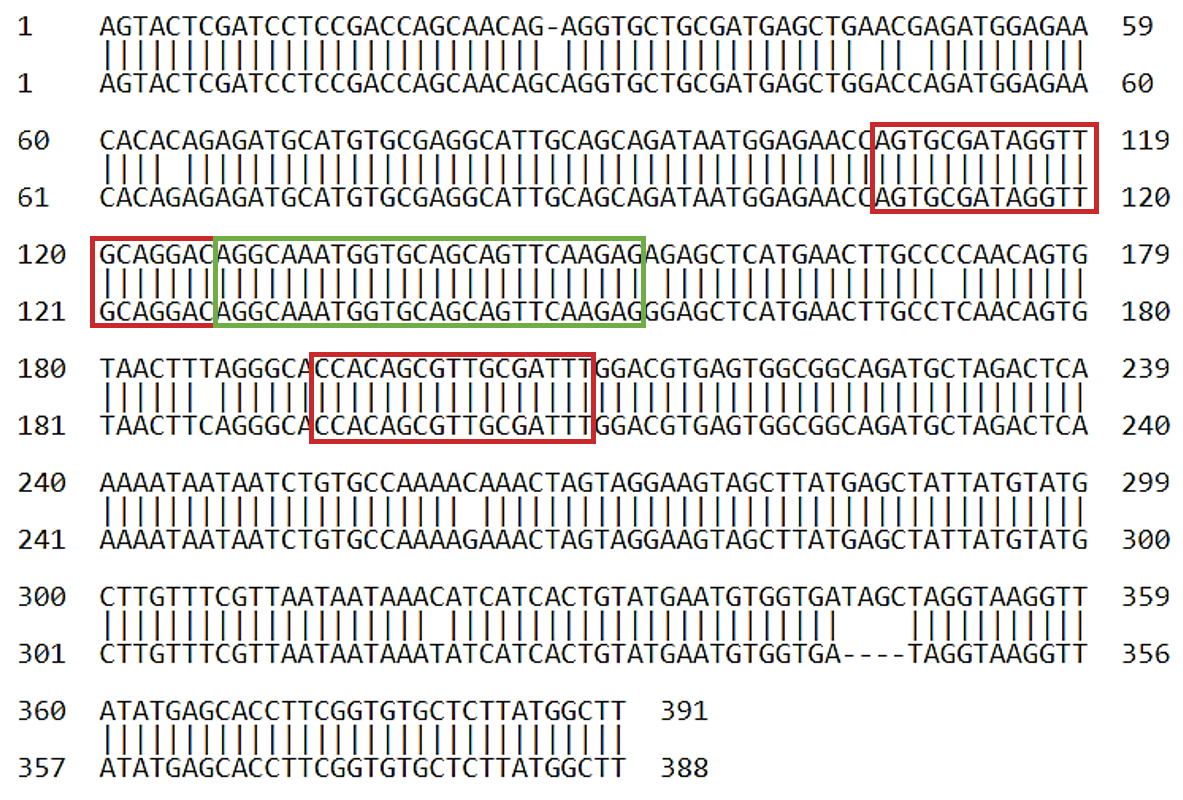 Figure 1SM. Sequence alignment of two clones of partial Ara h 6-allergen coding gene. Primers and probe designed for real-time PCR experiment are squared in red and green respectively. 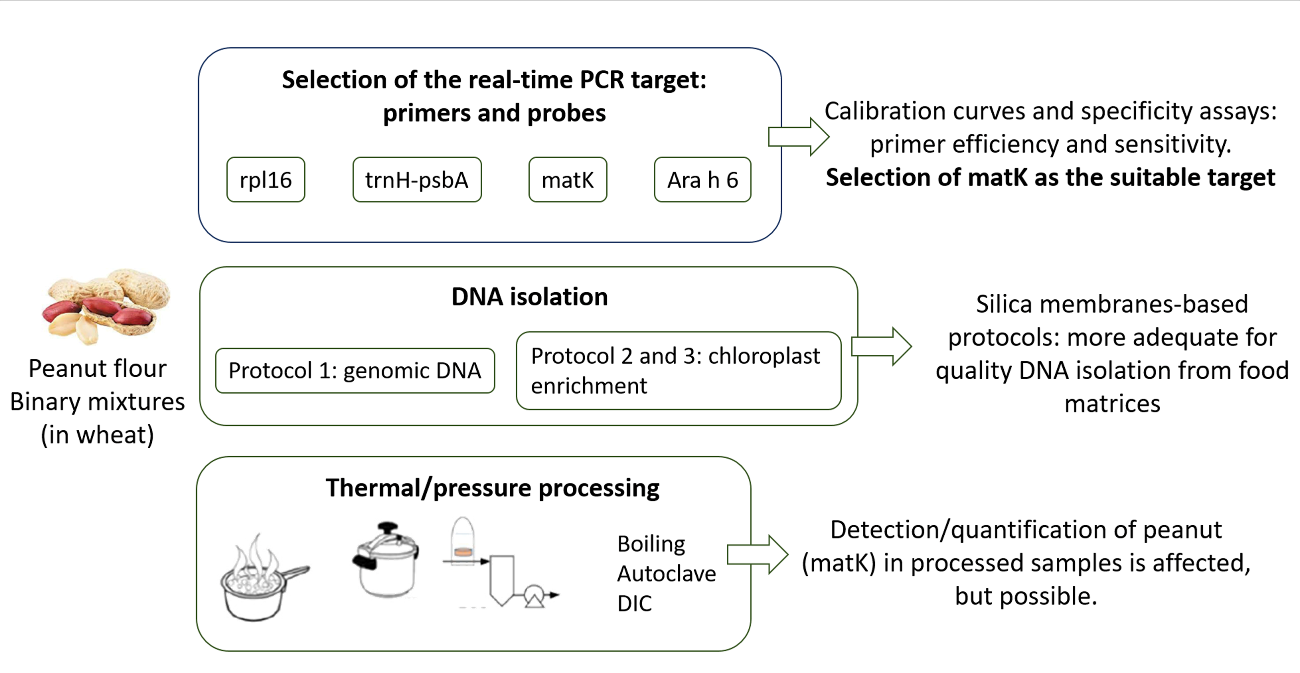 Figure 2SM. Workflow summarizing protocols, procedures, markers and the main findings of this study.Mixture%mg/kgS110100,000S2110,000S30.11,000S40.05500S50.01100S60.00550S70.00110S80.00011S90.000050.5S100.000010.1OligoSequence 5’ 3’Amplicon sizetrnH-psbA fwACATCCGCCCAAAGGAGAAAT414trnH-psbA revTCTGGTTTACCGCGTTAGGT414rpl 16 fwGCGATGGGAACGACGAAAAC493rpl 16 revACGGCTCCTCGCGAATAAAA493mat k fwTGGACTCGCCTCTGGTCAT392mat k revCCAGATGGATAGGATAGGGTATTCG392Ara h 6 fwAGTACTCGATCCTCCGACCA392Ara h revAAGCCATAAGAGCACACCGAA392Peanut quantity (mg/kg)Control1   Boiling 60 min         DIC 7b 120s10000017.55 ± 0.1718.69 ± 0.25 ns24.15 ± 0.29100001000021.52 ± 0.3021.52 ± 0.3023.30 ± 0.30ns23.30 ± 0.30ns28.27 ± 0.6228.27 ± 0.621000100024.17 ± 0.1724.17 ± 0.1726.15 ± 0.28 26.15 ± 0.28 31.51 ± 1.1431.51 ± 1.1410010027.89 ± 0.1427.89 ± 0.1428.33 ± 0.25 ns28.33 ± 0.25 ns34.62 ± 0.6834.62 ± 0.68101030.77 ± 0.2530.77 ± 0.2533.36 ± 0.2933.36 ± 0.2938.56 ± 0.33†38.56 ± 0.33†1133.22 ± 0.2033.22 ± 0.2034.17 ± 0.7534.17 ± 0.7539.69 ± 0.25 (50%)†39.69 ± 0.25 (50%)†0.50.532.74 ± 0.15†32.74 ± 0.15†36.47 ± 0.4536.47 ± 0.45N.A.N.A.0.10.133.87 ± 0.58†33.87 ± 0.58†N.A.N.A.N.A.N.A.SlopeSlope-3.14-3.14-3.17-3.17-3.46-3.46Efficiency (%)Efficiency (%)108.30108.30106.73106.7394.4394.43R2R20.9950.9950.9820.9820.9950.995Peanut quantity (mg/kg)AU121⁰C 15 minAU121⁰C 15 minAU121⁰C 30 minAU121⁰C 30 minAU138⁰C 15 minAU138⁰C 15 minAU138⁰C 30 min10000020.93 ± 1.1420.93 ± 1.1425.01 ± 0.2825.01 ± 0.2829.50 ± 0.1329.50 ± 0.1338.68 ± 0.89 (50%)1000024.84 ±1.2024.84 ±1.2029.55 ± 0.3329.55 ± 0.3330.63 ± 0.0530.63 ± 0.0538.92 ± 0.72 (50%)100028.23 ± 0.6728.23 ± 0.6733.28 ± 0.2933.28 ± 0.2935.54 ± 0.0635.54 ± 0.0639.41 ± 0.40 (50%)10030.87 ± 0.7830.87 ± 0.7835.39 ± 0.4335.39 ± 0.4337.09 ± 0.33†37.09 ± 0.33†39.70 ± 0.34 (25%)1032.75 ± 0.21†32.75 ± 0.21†37.93 ± 0.49†37.93 ± 0.49†39.6 ± 0.32 (75%)†39.6 ± 0.32 (75%)†N.D.134.79 ± 1.01†34.79 ± 1.01†39.87 ± 0.15† (25%)39.87 ± 0.15† (25%)N.D.N.D.N.D.Slope-3.32 -3.32 -3.48-3.48-3.02-3.02--Efficiency (%)100.05100.0593.6593.65114.23114.23--R20.9930.9930.9750.9750.8850.885--